** 저희 교회에 처음 나오신 분들과 방문하신 분들을 진심으로 환영합니다**ㆍ토요기도회: 매주 토요일 07시 Teestubeㆍ나라주일: 다음 주일ㆍ이스라엘 성지순례: 항공권 내일 최종 구매 예정ㆍ지난 주 방문: 예명옥, 허소피ㆍ한국방문: 구가희          ㆍ미국방문: 이미전ㆍ한국귀가: 강선영          ㆍ전입: 이미경ㆍ이사: 김종권-유근임(Im Huferfeld 28, 40468 Düsseldorf)정정아-구쳉(Offenbachstrasse 18, 41564 Kaarst)ㆍ생일: 권순아, 조건하, 백울리, 박승희ㆍ손교훈 목사: 오늘 쾰른한빛교회 설교◆말씀일기 일정일/왕하14:1-16     월/왕하14:17-29     화/왕하15:1-22     수/왕하15:23-38목/왕하16:1-20     금/왕하17:1-23      토/왕하17:24-41    일/왕하18:1-16◆114 운동-하루(1) 한번(1) 말씀일기 & 성경 (4)장 통독(성경 200독 대행진: 147독)◈예배위원 안내◈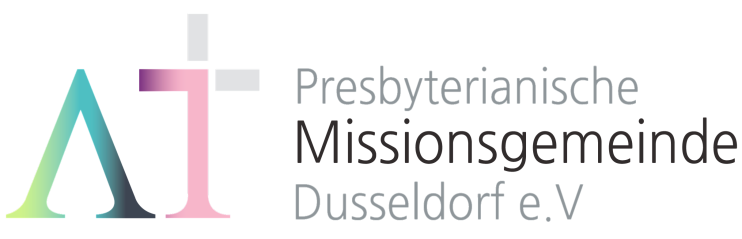 “이 모든 것 위에 사랑을 더하라"(골3:14)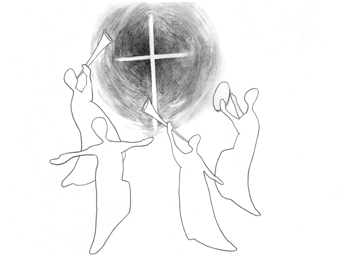 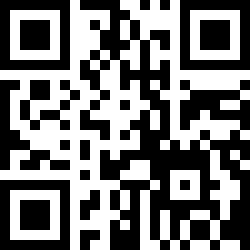 1983년 5월8일 창립   뒤셀도르프 선교교회              교회 홈페이지 duemission.de             교회주소Alte-Landstr. 179, 40489 Düsseldorf인도: 이재용 목사※는 함께 일어섭니다.◈ 천춘자 권사의 말씀일기 왕하14:1-16  ‘전능자 하나님을 알자’ ◈오늘 본문은 유다왕 요아스의 아들 아마샤에 대한 기사이다. 아마샤 왕은 처음에는 여호와 보시기에 정직히 행하였으나, 역대하 25장에서는, 점점 교만하여 여호와 섬기기를 돌이켰다고 기록되고 있다. 열왕기상하, 역대상하를 통하여 느낀 것은 우리 인생이 무능력해서, 약해서, 없어서 망하는 것이 아니고 오직 여호와 하나님께 대한 불순종 때문이다. 주님의 뜻을 헤아리고 순종하면, 전능자께서는 온 천하에 모든 것에 승리자가 될 것을 성경은 말씀하고 있다. 이스라엘과 유다 나라의 모든 왕들은 주와 함께 할 때 모든 승리가 있었고, 불순종했을 때 모두 망한 것을 우리는 성경 기록에서 알 수 있었다. 우리의 인생도 이와 똑 같다는 영감을 받고 나는 이 받은 영감을 특히 우리 자녀들에게 알리고 싶다. 하나님의 뜻, 하나님의 돌보심이 없이는 우리의 인생에 승리는 없다고 알려 주고 싶다. 하나님께서는 분명 살아계시고 우리의 작은 신음에도 귀기울이시고 불꽃 같은 눈으로 우리를 지키시고 계신 것을 믿어야 한다고….절대 고아와 같은 인생 되지 말라고 간곡히 말하고 싶다. 하나님께서 허락치 않으시면 절대 우리의 노력, 어떠한 희생을 치뤄도 승리는 없다고!!! 외치고 싶다. 하나님 사랑 안에 하나님이 하시고자 하면 세상에 불가능이 없다고 이 비밀을 세상에 알리고 싶다. 이 비밀을 알면 왜 미련하게 허송 세월 보내고 어디에 우리가 힘써야 하는지 깨달아 주님 앞에 엎드려 간구하고 하나님과 동행하는 것이 세상에서 제일 행복한 사람이 된다는 것을 나는 외쳐 부르짖고 싶다. 모든 성패는 주님께 있음을, 우리 모든 성도여!! 아니 모든 생명은 깨닫기를 오늘도 간절한 마음으로 묵상하고 기도드립니다.8월 12일8월 19일8월 26일9월 2일예배기도허지은김다니엘박종희신일수말씀일기천춘자이상규조경숙서민규안내위원정기승, 예배부정기승, 예배부정기승, 예배부정기승, 예배부헌금위원박종희, 신일수박종희, 신일수박종희, 신일수박종희, 신일수애찬봉사밥상 일곱나라주일밥상 하나밥상 둘※입례송/Eingangslied ……………………………………………………………………………※예배부름/Eingangsgebet ……………………………………………………………………다함께인도자※찬송/Gemeindelied   …………………………… 15 장 ………………….……………다함께※신앙고백/Glaubensbekenntnis   …………………………………………..................다함께성시교독/Wechselwort ………………..  교독문 23번……………................다함께찬송/Gemeindelied   …………......………… 453 장  ……………………………다함께기도/Gebet     ………........………………………………………………............................허지은 집사말씀일기/Bibeltagebuch  …………………………………………….............................찬양/Loblied     ......…………………………….......………………………….......…………천춘자 권사찬 양 대성경봉독/Text zur Predigt  ….………왕하 5:20-27 …..….....……..……다함께설교/Predigt   ……….....…..……..…… 게하시의 변명 ....….....……..…….....이재용 목사찬송/Gemeindelied   ……….…………….…  254 장  ……….……………….…합심기도/Gebet    ……………………………………………………………………………봉헌/Kollekte   ……………………………………………………………………………………다 함 께다함께다함께  교제/Bekanntmachung   …….....................................................…………................다  함  께※주기도송/Vaterunser    ………………………………………......................……………다함께※축도/Segen    ……………………………………………………………………......................이재용 목사